РОССИЙСКАЯ ФЕДЕРАЦИЯИРКУТСКАЯ ОБЛАСТЬУСТЬ-КУТСКОГО МУНИЦИПАЛЬНОГО ОБРАЗОВАНИЯАДМИНИСТРАЦИЯПОДЫМАХИНСКОГО МУНИЦИПАЛЬНОГО ОБРАЗОВАНИЯ(сельского поселения)РАСПОРЯЖЕНИЕот 20.02.2020 г.                                                                                                                       № 03 -рОб организации дежурствав праздничные и выходныедни  22.02.2020 г. -  24.02.2020 г.        В  целях осуществления  контроля за  работой теплоисточника  и объектов жизнеобеспечения в выходные и праздничные дни  22.02.2020 г.- 24.02.2020 г. Подымахинского муниципального образования, принятия дополнительных мер  и  недопущения аварийных ситуаций, руководствуясь  п. 8, ст. 6 Устава Подымахинского муниципального образования1.Организовать круглосуточное дежурство ответственных работников администрации Подымахинского сельского поселения в праздничные и выходные дни с 22.02.2020 г. по 24.02.2020 г. (График  дежурства прилагается).        2.   Предупредить  руководителей  муниципальных учреждений, организаций о персональной ответственности  за организацию дежурств  в   выходные и  праздничные дни и личном контроле за работой теплоисточника и других  объектов жизнеобеспечения населения;3.Контроль за исполнением данного распоряжения оставляю за собой. Глава Подымахинскогомуниципального образования                                                                                                                         Т.В. Пахомова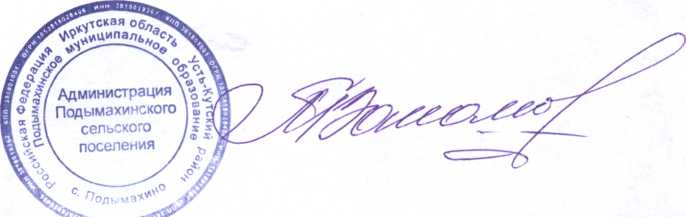       Приложение № 1 к распоряжению                                                                                     №  03-р  от 20.02.2020 г.ГРАФИКдежурства ответственных работников администрации  в праздничные и выходные дни  с 22.02.2020 г. по 24.02.2020 г.п/пФамилия имя отчествоВремя дежурства№ телефона1.Эпова Марьяна Ахмедовна  -ведущий специалист администрациис 22. 02. 2020 гпо 23.02.2020 г.с 9.00 до 9.00 ч8-92454959631.Пахомова Тамара Витальевна-глава администрации с 23.02.2020 г.по 24.02.2020 г.с 9.00 ч. до 9.00 ч8-92453116701.Аксакова Людмила Борисовнаспециалист администрации24.02.2020 г. по  25.02.2020 г.с 9.00 ч  до 9.00 ч8-9245460981